Қазақстан халқы Ассамблеясы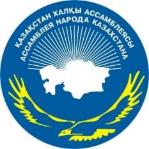 БАҚ ЖАРИЯЛАНЫМДАРДАЙДЖЕСТІ15-21 қазан аралығыАСТАНА 2018РЕСПУБЛИКАЛЫҚ ІС-ШАРАЛАР Қазақстан халқы Ассамблеясы порталында:1) ҚХА басшылығы С.Сейфуллин атындағы ҚазАТУ-дың студент жастарымен кездестіhttps://assembly.kz/kk/news/assembly/kha-basshylygy-s-seyfullin-atyndagy-kazatu-dyn-student-zhastarymen-kezdesti 2) Астана төрінде алғаш рет шетел қазақтарының қатысуымен халықаралық өнер фестивалі өттіhttps://assembly.kz/kk/news/assembly/astana-torinde-algash-ret-shetel-kazaktarynyn-katysuymen-halykaralyk-oner-festivali 3) Талдықорғандағы Достық үйінің құрылғанына қараша айында 10 жыл толдыhttps://assembly.kz/kk/news/assembly/taldykorgandagy-dostyk-uyinin-kurylganyna-karasha-ayynda-10-zhyl-toldy4) Қарағандыда танымал фотосуретші Яннис Мармалидидің жеке көрмесі ашылдыhttps://assembly.kz/kk/news/region/karagandyda-tanymal-fotosuretshi-yannis-marmalididin-zheke-kormesi-ashyldy 5) Студенттер әлеуметтік желілерде қазақ тілін үйренуге шақыратын креативті челленджді ұйымдастырдыHttps://assembly.kz/kk/news/region/studentter-leumettik-zhelilerde-kazak-tilin-uyrenuge-shakyratyn-kreativti-chellendzhdi 6) Қостанайда Кавказ мәдениетінің ІV республикалық фестивалі өттіhttps://assembly.kz/kk/news/region/kostanayda-kavkaz-mdenietinin-iv-respublikalyk-festivali-otti 7) Қарағандыда шығармаларды поляк тілінде мәнерлеп оқудан сайыс өтті https://assembly.kz/kk/news/region/karagandyda-shygarmalardy-polyak-tilinde-mnerlep-okudan-sayys-otti8) Тәжікстандағы қазақ диаспорасының басшысы «Қазақтану» жобасы аясында марапатталдыhttps://assembly.kz/kk/news/region/tzhikstandagy-kazak-diasporasynyn-basshysy-kazaktanu-zhobasy-ayasynda-marapattaldy 9) Жүлделер өз иелерін таптыhttps://assembly.kz/kk/news/region/zhuldeler-oz-ielerin-tapty 10) Жамбыл облысына танымал музыкант шығармашылығының 40 жылдығын атап өттіhttps://assembly.kz/kk/news/region/zhambyl-oblysyna-tanymal-muzykant-shygarmashylygynyn-40-zhyldygyn-atap-otti11) Қостанайда түрік мәдениетіне арналған мереке өттіhttps://assembly.kz/kk/news/region/kostanayda-turik-mdenietine-arnalgan-mereke-otti12) Шымкенттіктер «Мен қазақша сөйлеймін» акциясына белсене қатысудаhttps://assembly.kz/kk/news/region/shymkenttikter-men-kazaksha-soyleymin-akciyasyna-belsene-katysuda13) Атырауда украин ұлттық фестивалі өттіhttps://assembly.kz/kk/news/region/atyrauda-ukrain-ulttyk-festivali-otti14) Түркістан облысының Ассамблея мүшелері жұмысшылар мен шаруаларға Президент жолдауы жүктеген міндеттерге түсінік бердіhttps://assembly.kz/kk/news/region/turkistan-oblysynyn-assambleya-musheleri-zhumysshylar-men-sharualarga-prezident-zholdauy 15) Оралда дүнген мәдениетінің апталығы түрлі көрмелер мен байқаулармен атап өтілдіhttps://assembly.kz/kk/news/region/oralda-dungen-mdenietinin-aptalygy-turli-kormeler-men-baykaularmen-atap-otildi16) Атбасарда аналар кеңесі мен «Шаңырақ» отбасылық клубының ашылу салтанаты өттіhttps://assembly.kz/kk/news/region/atbasarda-analar-kenesi-men-shanyrak-otbasylyk-klubynyn-ashylu-saltanaty-otti17) Түркістандағы ардагерлер хоры «Мен қазақша сөйлеймін» акциясына қолдау білдірдіhttps://assembly.kz/kk/news/region/turkistandagy-ardagerler-hory-men-kazaksha-soyleymin-akciyasyna-koldau-bildirdi Телеарналарда: 1) Мен қазақша сөйлеймін!Http://shymkenttv.kz/kz/news/society_public/men-kazaksha-soileimin-1# 2) Аналар кеңесіhttp://taraztv.kz/kz/news/society/analar-kenesi Баспасөз басылымдарында: Алматыдан бастау алған «Ынтымақ» шеруі оңтүстікке жеттіHttp://alashainasy.kz/birhalyk/almatyidan-bastau-algan-yintyimak-sheru-ontustkke-jett-115621/ БАҚ-нда: 1) Шымкентте жастардың қатысуымен «PRодвигай себя» тренингі өттіhttp://ernur.kz/shymkent/shymkentte-zhastardyn-katysuymen-prodvigai-sebya-treningi-ottiШымкенттіктер «Мен қазақша сөйлеймін» акциясына белсене қатысудаHttps://www.inform.kz/kz/shymkenttikter-men-kazaksha-soyleymin-akciyasyna-belsene-katysuda_a3449231 2) «Василий Сухомлинский - қазіргі заманғы диалогта» тақырыбындағы дөңгелек үстелHttp://www.kaznpu.kz/kz/5672/news/3) «Чосон» кәріс этномәдени бірлестігі Елбасы жолдауын талқыладыHttp://aktau-dostyk.kz/news/1429-choson-krs-etnomdeni-brlestg-elbasy-zholdauyn-talylady.html 4) Қазақстан халқы Ассамблеясы Төрағасының орынбасары ҚазАТУ жастарымен кездестіHttp://kazatu.kz/kk/news/Kazakstan-halki-Assambleyasi-Toragasinin-orinbasari-kazatu-jastarimen-kezdeste-7878.html5) Атырауда алғашқы «Былина» халық кітапханасы өз есігін айқара аштыHttp://atyraukelisim.kz/news/read/Biblioteka_Bylina.html6) «Қарашай» этномәдени бірлестігінің жетістігі көпHttps://kulantany.kz/archives/17427) Мен қазақша сөйлеймінHttp://ddakmo.kz/video/ БАҚМатериалдар саныМатериалдар саныҚХАwww.assembly.kz1717Баспасөз басылымдарыalashainasy.kz11Телеарналарshymkenttv.kz11taraztv.kz11Интернет ресурстарinform.kz 1kaznpu.kz1aktau-dostyk.kz1kazatu.kz1atyraukelisim.kz1kulantany.kz1ddakmo.kz1БАРЛЫҒЫ БАҚ-нда2727